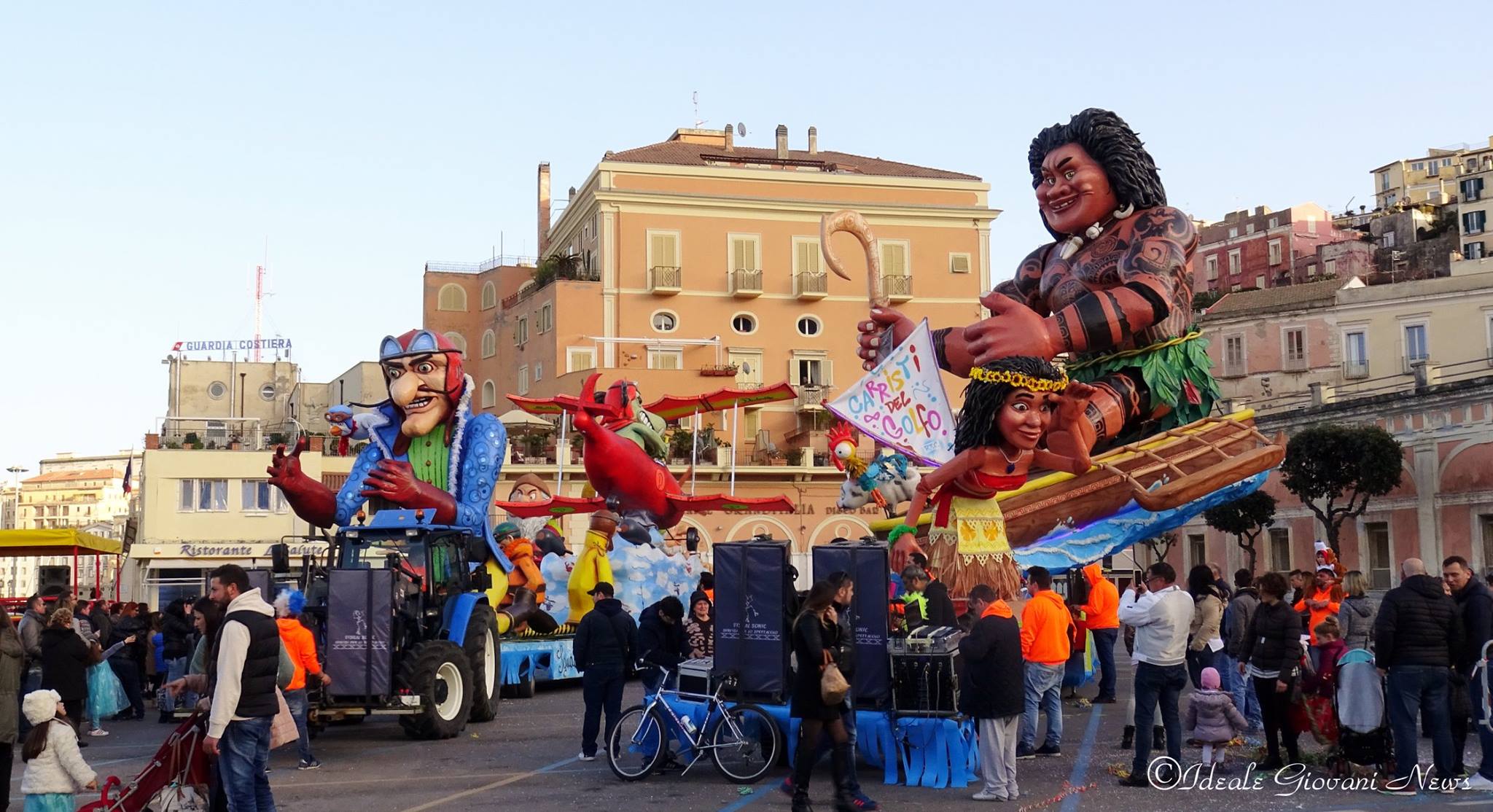 CARNEVALE A GAETA 2017 – I EDIZIONECarnevale 2014/2017 - Gaeta News 24__________________________________________________________________________Carnevale 2017 a Gaeta (Sfilata dei carri)Carnevale 2017 a Gaeta (Oceania – Film)Carnevale 2017 a Gaeta (Piazzale Caboto)Carnevale 2017 a Gaeta (Biancaneve e i 7 Nani)Carnevale 2017 a Gaeta (Lo Squadrone Avvoltoi)__________________________________________________________________________Carnevale a Gaeta 2017 – I Edizione – Dailymotion__________________________________________________________________________